                                         Савченко Н.В.         Узагальнювальні уроки української мови в 7 класі з використанням інтерактивних  методів  навчання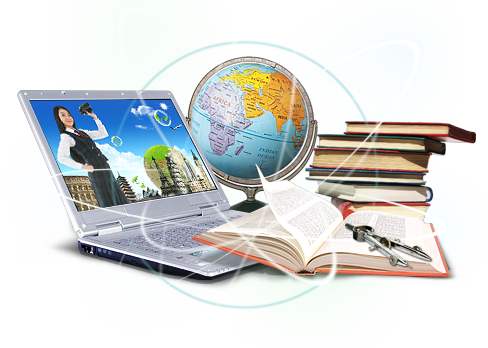                            м. Городок      Узагальнювальні уроки української мови в 7 класі з використанням інтерактивних методів навчання      Н.В.Савченко, вчитель української мови та літератури Городоцької гімназії, старший учитель.     У методичному посібнику зібрані уроки, розроблені за інтерактивними технологіями. Йдеться про технології активації, інтенсифікації пізнавальної діяльності учнів, розвитку їхньої емоційно-вольової сфери, психосоціального зростання та адаптації до зміни умов оточення, підготовки до вільного, розумного та безпечного діалогу з ними. Інтерактивація застосовувалася на уроках закріплення вивченого матеріалу та підсумкових уроках у 8 класі. Ці уроки стимулюють до спілкування, діалогу, є надзвичайно результативні.         Цей навчально-методичний посібник надасть значну допомогу вчителям-словесникам, які застосовуватимуть інтерактивні технології на своїх уроках, зокрема при вивченні морфології в 7 класі.    Рецензент: Л.В.Цибуленко, вчитель української мови та літератури, вчитель-методист    Рекомендовано радою методичного кабінету (протокол №5  від 29.12.2014р.)                                                        м. ГородокПередмова          Сучасний урок української мови за своєю метою (дидактичною, розвиваючою, виховною), змістом, структурою і методами навчання має відповідати найновішим досягненням теорії і практики роботи в школі, бути високоефективним.  Більше того, визначальною рисою сучасного уроку рідної мови має бути не лише висока результативність кінцевої праці, але й кожного елементу, що досягається комплексом методів, прийомів, засобів та технологій у поєднанні з урахуванням можливостей конкретного. Потрібно надавати перевагу тим методам, які звернені до свідомості й активності учнів у навчанні.       Саме інтерактивне навчання має свої закономірності, особливості. Суть його в тому, що в навчальний процес залучаються всі учні, кожний робить індивідуальний внесок, відбувається обмін знаннями, ідеями, способами діяльності.      На початковому етапі  ознайомлення з поняттям, активізації виучуваних форм найкраще застосовувати фронтальну форму організації навчальної діяльності учнів. Вони вчаться спостерігати, порівнювати, зіставляти певні мовні явища.      Колективне спілкування сприяє взаєморозумінню, адже «мальовничість» слова майстра надихає на співпрацю, яка дає радість та задоволення.      Парна та групова робота є ефективною на етапі закріплення, корекції, контролю та узагальнення   виучуваного   матеріалу.  Це  допоможе  розв’язати  певну  проблему,  дійти спільного висновку, обґрунтувати рішення. Спілкуючись у групі, учень не тільки вчиться сам, а вчить інших. Тут панує високий рівень обміну інформацією, є можливість висловитися кожному учневі, створити діалогічне мовлення. Робота в малих групах будується на принципах рівноправності.       На етапі застосування здобутих мовних знань розвиваються комунікативні вміння створювати тексти різних типів. Підвищений інтерес до знань спонукає учнів самостійно знаходити джерела задоволення своїх природних нахилів, розкриває внутрішній потенціал кожної дитини. Тому вони охоче створюють  групи за інтересами: філологи, редактори, коректори, журналісти, поети, прозаїки, фольклористи, етнографи, актори, режисери, сценаристи тощо. Саме в цих групах діти працюють індивідуально, самостійно досягають результату, який об’єднується у кінцевий результат усієї групи.      Урок української мови стає бажаним, адже учні складають поезії, казки, художні пейзажі, роздуми, лінгвістичні ігри та кросворди, інсценізують власні та авторські уривки  тощо.      Такі форми й методи навчання дають і учневі, і вчителеві можливість самовираження.      Важливо в навчально-виховному процесі передбачити системне використання інтерактивних методів навчання, досягаючи на кожному з етапів пізнання раціонального співвідношення парної, групової та самостійної діяльності.                                                                                                                             АвторЛексична тема «Хліб – усьому голова» Тема уроку. Узагальнення і систематизація вивченого  з  теми «Дієслово як частина мови».Мета уроку: узагальнити і систематизувати вивчене про дієслово; формувати в учнів    навички   практичного  застосування   теоретичних   знань, правильного   використання   в   усному   й   писемному  мовленні; сприяти   розвиткові   логічного   мислення  учнів;  збагаченню  їх лексичного  запасу;  стимулювати й заохочувати дітей до вивчення української мови; прищеплювати інтерес до навчання; виховувати повагу та любов до святині людства – хліба. Тип уроку: урок    узагальнення    і    систематизації;     урок комплексного застосування знань.                                                                   Епіграф: Нема   такого   хліба  на  землі,   	Як той, що  моя мати випікала.                                                                                                                    А. Малишко                                                                                                                  Перебіг урокуІ.  Організаційний момент. ІІ. Поетична хвилинка.                                            Етюд про хліб                            Яйце розіб’є, білком помаже,                           На дерев’яну лопату − та в піч.                           І тріскотітиме іскрами сажа –                           Мініатюрна зоряна ніч.                           На хмелі замішаний, видме груди,                          Зарум’янілий, круглий на вид.                          Скоринка засмалена жаром буде,                          Аж розіграється апетит.                          В підсохлому тісті кленова лопата                          Вийме з черені, де пікся в теплі, −                          І зачарується білена хата                          З сонця пахучого на столі.                                                                  І. Драч          1. Прочитати виразно вірш. Назвати дієслова та його форми.         2. Визначити час, особу, число, дієвідміну дієслів.         3. Пояснити написання виділених слів.         4. Скласти 2-3 речення про хліб.ІІІ. Повідомлення теми. Мотивізація навчальної діяльності.       Морфологічний диктант.1. Самостійна частина мови, що означає дію або стан називається … . Н-д, ..2. Особлива    форма    дієслова,  що  вказує   на    ознаку    предмета    за    дією,     називається…, Н-д,3. Особлива форма дієслова, що означає  додаткову дію, називається … . Н-д,..4. Дієслова, що називають незавершену, не обмежену в часі дією, без вказівки на її результат і відповідають на питання що робити? що робимо? що робив? що робитиму?, є …..виду.5. Зміна дієслова за особами та числами називається…….  .6. Закінчення -уть, -ють  в  ІІІ  особі  множини   мають  дієслова …  дієвідміни. Н-д,…7. Розрізняють такі способи дієслів:8. Група дієслів, які називають дію або стан, що триває безвідносно до особи, називається….  .  Н-д,…       Колективна робота з текстом.( Роздрук є на кожній парті).     Хліб у народі завжди берегли, цінували, ставились як до святині. Про нього народ створив багато повір’їв, які мали практичний і ритуально-магічний зміст.     Пильнували, щоб хліб не падав додолу. А як упаде, слід підняти, перепросити, поцілувати і з’їсти. Коли хтось знаходив на дорозі окраєць, не можна було через нього переступати. Треба підняти, обтрусити і покласти на видному місці – птахам (Л. Артюх).1. Прочитати текст, з’ясувати, до якого стилю належить. Думку аргументувати.2. Знайти у тексті дієслова і визначити вид.3. Зробити морфологічний розбір підкресленого  дієслова. 4. З’ясувати лексичне значення слів: повір’я, ритуал, магія.5. Дібрати синоніми до слів: окраєць, додому, святиня.      Постановка проблемного питання.1.Чому в наведеному реченні виділене дієслово з не пишеться разом?       У страшні роки голоду люди недоїдали, через те що не було хліба. 2. Навести приклади дієслів, коли префікс недо-, який указує на неповноту дії, з не пишеться разом, а коли окремо.      Орфографічна правка.     Не хтувати, невипікати, не здужати (хворіти), не волити, не зупинятися, не добачати(погано бачити), не покоїтися (хвилюватися), не написати, ненавидіти, недобачати (не придивлятися), не знати.     Відредагувати написане і обґрунтувати.     Розподільний диктант.     Продиктовані дієслова записати у дві колонки. Два дієслова І та ІІ дієвідмін  провідміняти в однині та множині, підкреслити закінчення.                    I дієвідміна                               II дієвідміна                    Замішуватити                          Економити                    Підбираєте                               Приходити                    Символізує                                 Обходитись                    Використовуєте                       Носить                     Пекти                                         Згодитися       Проекти (репрезентація домашнього завдання.)«Юні фольклористи». Дібрати  і  записати   4-5  народних вислів на морально-                                        етичну      тему      з      дієсловами       на    -ться,    -шся.                                        Обгрунтувати  правопис.«Юні мовознавці». Підготувати зв’язну розповідь у науковому стилі на тему                                    «Не з дієсловами» . «Майстри слова».  Написати    твір    на     тему     «Хліб – усьому    голова»,                                   використовуючи    дієслова   теперішнього   і  майбутнього                                   часу.       Підсумок уроку.       Проведення мовознавчого брей-рингу з теми «Дієслово як частина мови» за запитаннями, підготовленими учнями вдома.       Виконання тестових завдань( впр. 115  за   підручником   С.Я. Єрмоленко, В. Т. Сичова «Рідна мова. Підручник для 7 класу. -  К.: Грамота,  2007).       Організація домашнього завдання.I рівень . Скласти   казку   про   дієслово   (у   кожній   формі    розповісти   про                                                 морфологічні ознаки та синтаксичну роль дієслова).II рівень. Скласти   твір-мініатюру   за   опорними   словами: хліб,   стіл,   мати,                натхнення, вишита сорочка, наче сонце, рушник, свято. Використати               дієслова теперішнього, майбутнього та  минулого часу.III рівень. Дібрати   прислів’я   і   приказки   про   хліб,  у  яких  були б  дієслова                доконаного та недоконаного виду. Тема уроку.  Тематична контрольна робота (тестові завдання).Мета уроку: оцінити рівень навчальних досягнень семикласників з теми «Дієслово як частина мови»; перевірити знання й уміння, необхідні для                   правильного використання дієслів у мовленні, з’ясувати   наявні прогалини  в  опануванні мовною теорією.Форма  проведення  тематичної  контрольної  роботи:  виконання   тестових   завдань закритої й відкритої форми.Обладнання: тестові завдання.Тип уроку: урок оцінювання навчальних досягнень учнів.                                           Перебіг урокуІ. Організаційний момент.ІІ. Ознайомлення семикласників з темою, метою й завданням уроку.ІІІ. Мотивація навчальної діяльності учнів.       Ознайомлення із критеріями оцінювання тестових завдань закритої й відкритої форми. Проведення інструктажу щодо виконання їх.ІV. Розв’язання тестів закритої й відкритої форми.       Завдання 1-9 з вибором 1-ї правильної відповіді.1. Виділити рядок, у якому всі дієслова теперішнього часу     А    мовчать, приносить, шукаю, зроблю   Б    робиш, мріємо, діждуся, замітає   В    плачу, любить, морочать, бачите   Г    пробігав, кричить, шелестить, несе 2. Позначте рядок, у якому всі дієслова минулого часу   А    пропав, гнала, дивилися, тримає    Б    єднати, веслувати, любили, прибіг   В    минуло, бентежила, проспівав, сказав   Г    гримить, ломив, чекала, снили3. Виділіть речення, у якому вжито дієслово складеної форми майбутнього часу   А  Месники    дужі   приймуть  мою  зброю, кинуться  з нею  одважно до бою       (Леся Українка).   Б  Довго    чаруватимуть    своєю      піснею      бурхливі   карпатські    потоки        (Ф. Мамчур).   В  Буду    я  навчатися  мови    золотої   у     трави-веснянки,     у    гори  крутої        (А. Малишко).    Г  Буде в домі твоя правда, твій закон і заповіт (О. Лупій). 4. Позначте речення, у якому вжито неозначену форму дієслова     А  Та згодом завихріло так, що не стало видно кінських голів (В. Малик).    Б   Коні важко брьохалися по глибокому снігу (В. Малик).     В  Дикі  груші   ще  тільки   брунькуються,  ще  не  випустили  своїх  листочків  (Г. Тютюнник).    Г   Слова заспівувачів важко було розібрати (М. Нагнибіда).5. Позначте речення, у якому вжито дієслово І дієвідміни із закінченням -е (-є).   А    Спробуй – і ти поба..ш, як цікаво виходитиме (М. Рощин).   Б    Уч..ся, серденько, колись з нас будуть люди (Т. Шевченко).   В   Рідна моя, чому ж ви не стріча..те мене? (О. Довженко).    Г   Див..шся на тебе й не надив..шся. (О. Довженко).6. Виділіть речення, у якому вжито дієслово доконаного виду   А  На поля тихо спускався сизувато-синій шовк надвечір’я (М. Стельмах).   Б  Не зібрав ні срібла, ні золота, а літа й здоров’я віддав (М. Стельмах).   В  У видолинку матово темніла вода (М. Стельмах).   Г  Земля куталася в мрійливу голубінь і радісно тремтіла (М. Стельмах).7. Позначте рядок, у якому всі слова – дієслівні форми на -но, -то:   А   зорано, засіяно, спечено, вибито   Б   зоряно, змелено, отримано, надламано   В   розглянуто, сито, вишито, вимито   Г   радісно, зважено, ділено, ліплено.8. Виділіть речення, у якому вжито дієслово минулого часу.   А  Шумує Черемош, і дорога біжить до нього, мов потік (М. Стельмах).   Б  Вечір   опускається   в   гори,   і   грудочки   першого   снігу блищать на них        (М. Стельмах).   В  Її   очі   тримали   під   вечоровими   віями   нерівні   росинки свіжого сонця        (М. Стельмах).   Г Десь    недалеко    в    якомусь    потоці    розплітається    по    камінні    вода       (М. Стельмах). Прочитати текст і виконати завдання 7-9.    1. Ні не має на світі нічого кращого за великодній світанок. 2. З діда-прадіда якась незрадлива сила вступає в кожного, хто його зустріне. 3. Дзвони над селом не дзвонять, а виспівують на весь світ велику радість: «Христос Воскрес!» 4. Село не спить: воно чекало цієї радості й іде назустріч їй до церкви. 5. І чує земля цю християнську радість, і тішиться у розвої разом з людьми.9. Орфографічну помилку допущено в написанні виділеного слова   А   не має                                                 В   не спить   Б   не дзвонять                                         Г   тішиться10. Безособове дієслово є в реченні    А   першому                                             В   третьому   Б   другому                                              Г   п’ятому11. Правильним є твердження   А У другому реченні майбутній час дієслова вжито у значенні теперішнього.   Б   У третьому реченні обидва дієслова належать до першої дієвідміни.   В   У четвертому реченні є форма інфінітива.   Г    Правильну вимову дієслова тішиться передає запис [ т/ і ш и е ц/ : а ].Завдання 12-13 на встановлення відповідності. До кожного рядка, позначеного цифрою, потрібно дібрати відповідник, позначений буквою. Кожна цифра може використовуватися один раз.12. Установити відповідність    1 Неправильно утворено                   А    ти борешся      особову форму дієслова                 Б    вони полють                                                               В   ти колеш                                                               Г   вони клеють   2 Помилку допущено                         А   опанувати мовою       у словосполученні                           Б   взяти участь                                                                В   сміятися з нього                                                                Г   піклуватися про маму    3  Правильну вимову                         А   [ р о б и е т/ с/ а ]       дієслова передано                           Б   [ б е и р е с с/ а ]                                                                В   [ х о в а й е ц/ : а ]                                                                Г    [ г н е ш с/ а ]4 Дієслово розрісся                 А   префіксальним способом   Утворене                               Б   префіксально-суфіксальним способом                                                  В   суфіксальним способом                                                                     Г   переходом з однієї частини мови в іншу        13. Установити відповідність   1 Усі дієслівні форми            А   здійснювати, скласти, складу      є незмінними                       Б   змарновано, підписуючи, відмовлятися                                                      В   розмальований, розмалювати, малюватимемо                                                      Г   налагоджуючи, залагодити, скажеш  2 Неперехідне дієслово                   А   опанувати мову     є в словосполученні                      Б   наносити піску                                                            В   не досягти успіху                                                            Г   навчатися мови  3 Правильно утворені                      А   йти - відійти     видові пари дієслів                        Б   в’язати – зав’язати                                                             В   закликати – закликати                                                             Г   думати – задумати  4 Особові форми                 А  пишуть, відповідає, пишімо, знайдіть, летить     дієслова                             Б  збудований, ідуть, шиє, підказавши, маючи                                                   В йдучи, прийшовши, малюючи, з’ївши, сміючись                                                         Г намальований, підписаний, зів’ялий, зшитий,                                                      посіяний      Завдання 14-16 потребує самостійного розв’язання.                                        14. Запишіть дієслова, вставляючи пропущені букви.      Провод..те, мож..ш, див..шся, пиш..те.15. Запишіть дієслова у формі третьої особи множини теперішнього  часу, уведіть у речення одну з утворених форм, позначте вид.      Дивуватися, любити, створити.15. Спишіть речення, розкриваючи дужки. Поставте дієслова у формі минулого часу.                     (Падати) сніг на поріг.                     Кіт (зліпити) собі пиріг.                     Поки (смажити), поки (пекти),                     А пиріг водою (стекти).                     Кіт не (знати), що на пиріг                     Треба тісто, а не сніг.                                                   П. Воронько                                       Оцінювання тестових завданьV. Підсумок уроку.VІ. Організація домашнього завдання.       Скласти невеликий роздум на тему «Плекаймо рідну мову», використавши дієслова різних способів, підкреслити їх як члени речення.	          Лексична тема «Україна»Тема    уроку.   Дієприкметник. Повторення, узагальнення і систематизація вивченого матеріалу.Мета уроку: систематизувати й узагальнити знання учнів про дієприкметник як особливу форму дієслова; удосконалювати вміння знаходити дієприкметники в реченнях, уживати їх у зв’язному мовленні; правильно писати з не, розставляти розділові знаки при дієприкметникових зворотах; збагачувати словниковий запас, розвивати самостійність, уважність, творчі нахили, вдосконалювати навички роботи в групах; виховувати гордість і повагу до рідного краю.                                  Епіграф: Україно моя, мені в світі нічого не треба,                                                                  Тільки б голос твій чути і ніжність твою берегти.                                                                                                     .                               А. Малишко                                              Перебіг уроку      I. Організаційний момент.                                                                       II. Повідомлення теми, мети уроку. Мотивація навчальної діяльності.     III. Систематизація і узагальнення вивченого.     Робота з текстом. (Роздрук його є на кожній парті.)     Виразно прочитати текст, дібрати заголовок до нього. Пояснити розстановку розділових знаків, знайти дієприкметники, визначити їхні морфологічні ознаки, синтаксичну роль.     Ні, як немає кращого неба, ніж небо України, так і немає кращої землі, ніж наша Україна.     Малюю уявою з глибокої високості краї її володінь і бачу в самому центрі старої матінки-Європи воскреслу державу Україну − бачу землю, бережно обведену хвилястою, ламаною лінією, яка здається мені пуповиною. І думаю про те, що ця звивиста свята стрічка і справді справіку вросла в нашу землю, кревно єднає нас з Україною, як зв’язує природа матір і дитину.    А через усю Україну, посеред щедротних степів і ланів широкополих бандурно пливе Дніпро-Славутич, мов та оспівана народом голуба стрічка в русій косі, що спадає   аж  до  пояса, − історичний   символ    і   образ   України (За Я. Гояном).   Бесіда.Що називається дієприкметником?Що він виражає?Які властивості дієслова має дієприкметник?Які властивості прикметника має дієприкметник?   Поетична хвилинка.Виростеш ти, сину, вирушиш в дорогу,  Виростуть з тобою приспані тривоги.  Будуть тебе кликать у сади зелені  Хлопців чорночубих диво-наречені.  Можеш вибирати друзів і дружину,  Вибрати не можна тільки Батьківщину.                                                  В.Симоненко1 варіант. Виразно прочитати уривок з вірша. Знайти дієприкметник і визначити в ньому ознаки дієслова і прикметника.2 варіант. Зробити морфемний і морфологічний розбір дієприкметника.3 варіант. Провідміняти дієприкметник.     Робота в парах (за варіантами).     1 варіант     Робота з ключем.     Утворити дієприкметники, виділити суфікси. З двома-трьома дієприкметниками (за власним вибором) скласти словосполучення.     1. Який літає − літаючий.     2. Які крокують −     3. Який достигає -     4. Які посивіли −     5. Яка співає −     6. Який темніє −     7. Який радіє −Ключ. Підкресливши четверту букву від початку, ви прочитаєте назву їх стану (активні).      2 варіант     Робота з ключем.    Утворити дієприкметники, виділити суфікси, пояснити правопис. Використовуючи подані дієприкметники, утворити (2-3) речення з дієприкметниковим зворотом.     1. Яке розсипали − розсипане.     2. Який виконали −     3. Який занесли −     4. Який перелили −     5. Яке згадують −     6. Яку відігнули −     7. Який нагріли −Ключ. Підкресливши четверту букву від кінця, ви прочитаєте назву їх стану (пасивні).      3 варіант     Від поданих дієслів утворити дієприкметники (можна додавати і відкидати префікси).      а)Утворити активні дієприкметники доконаного та недоконаного виду:      сивіє, молодіє, спадає, жовтіє, розквітає.      б)Утворити пасивні дієприкметники:       сказав, побілив, вишити, спекти, посіяти.      4 варіант     Зробити синтаксичний розбір речень.1. Змиті дощем хліба зеленіли.2. Хліба, змиті дощем, зеленіли.    Пояснити вживання розділових знаків у другому реченні.    Дати відповіді на запитання:1. Що таке дієприкметниковий зворот?2. Як на письмі виділяються дієприкметникові звороти?3. Яку  синтаксичну роль виконують в реченні?4. Чи виділяється комами одиничний дієприкметник?5. Навести приклад власного речення з дієприкметниковим зворотом.    Індивідуальна робота з картками (біля дошки).    Картка № 1. Вставити, де треба, потрібні літери. Відповідь обґрунтувати.    Прочитан..ий, оновлен..ий, бездоган..ий, нездо́лан..ий, незлі΄чен..ий, неоціне΄н..ий, виконан..ий, зді΄йснен..ий, відірван..ий, незрівня΄н..ий.    Картка № 2. Розкрити дужки. Відповідь обґрунтувати.    (Не)посаджений сад, (не)викопана картопля, (не)(до)співана пісня, (не)(до)будований, (не)прогріта сонцем земля, ділянки (не)скопані, кімната (не)прибрана.    Картка № 3.  Замінити  в  реченнях дієприкметники безособовою формою на -но, -то. Обґрунтувати, з якою метою вживаються такі безособові форми?    Тут зібрані цікаві моделі літаків, накопичений цінний досвід їх виготовлення. Приміщення для занять прекрасно обладнане, для роботи гуртківців створені всі умови. Насіння квітів зібране учнями вчасно.   Проекти (репрезентація домашнього завдання).   Робота в групах (за бажанням).   «Юні фольклористи». Записати прислів’я, приказки, скласти загадки, де б були дієприкметники.Зразок. Се ще вилами по воді писане, а граблями по воді скороджено.             В закритий рот муха не влетить.             Згаяного часу конем не наздоженеш.             В горішнику горішина горішками обвішана.             Розуму плата,та ключ від неї загублений.В лісі вирізана,Гладенько витесана,Співає,заливається,Як називається? (Сопілка).Розстелений кожушок, на нім посіяний горошок. (Небо і зорі).   «Юні прозаїки». Скласти казку про дієприкметник (у казковій формі розповісти про ознаки та синтаксичну роль даної форми дієслова).                «Майстри слова». Скласти твір на тему «Доля славної України», використовуючи дієприкметники.   «Юні поети». Учні читають власні поезії про Україну. Продовжити рядки, використовуючи дієприкметники.                               Україно! Доля твоя сяюча!                                ………………….палаюча!                                ……………………………!  IV. Підсумок уроку.    V. Домашнє завдання.1 рівень(високий). Підготувати зв’язну лінгвістичну розповідь на тему «Дієприкметник як особлива форма дієслова: значення, морфологічні ознаки, синтаксична роль. Дієприкметниковий зворот».2 рівень(достатній). Скласти лінгвістичний тест на тему «Не з дієприкметниками».   3  рівень(середній).  Написати  словниковий диктант «Не з дієприкметниками».Тема уроку.  Тематична контрольна робота (тестові завдання).Мета уроку: оцінити рівень навчальних досягнень семикласників з теми«Дієприкметник як особлива форма дієслова»; перевірити знання й уміння, необхідні для правильного використання дієприкметників у мовленні, з’ясувати   наявні прогалини  в  опануванні мовною теорією.Форма  проведення   тематичної   контрольної   роботи: виконання  тестових   завдань закритої й відкритої форми.Обладнання: тестові завдання.Тип уроку: урок оцінювання навчальних досягнень учнів.                                           Перебіг урокуІ. Організаційний момент.ІІ. Ознайомлення семикласників з темою, метою й завданням уроку.ІІІ. Мотивація навчальної діяльності учнів.       Ознайомлення із критеріями оцінювання тестових завдань закритої й відкритої форми. Проведення інструктажу щодо виконання їх.ІV. Розв’язання тестів закритої й відкритої форми.       Завдання 1-9 з вибором 1-ї правильної відповіді.1. Усі слова в рядку – дієприкметники     А  відроджений, дорослий, очищений, кажучи     Б  сказаний, написаний, намальований, працюючий     В  прочитаний, помитий, червоний, почервонілий     Г  зачарований, відкритий, чарівний, народжений2. Дієприкметники виділено в усіх словосполученнях, окрім     А  засмаглі діти     Б  розв’язувані задачі     В  співаючі хористи     Г  радісне хлоп’яткоЗ. Дієприкметник виділено в прислів’ї       А  Решетом воду не носять.      Б  За одного битого двох небитих дають.      В  Добрий кожух, та не на мене шитий.      Г  У ледачого руки не болять.4. Прочитайте фрагменти поезії (цифра позначає наступне слово)      Слів твоїх (1) колений лід      Впав у (2) заметений слід,      В тиху (3) засніженість дум,      В мій (4) нерозказаний сум.      На ожеледь наших доріг.      Лягає (5) зажурений сніг.  Дієприкметниками є слова, позначені всіма цифрами, окрім    А 1           Б 2           В 3           Г 4           Д 55. Усі слова в рядку – дієприкметники доконаного виду       А  вирощений, намальований, закутий, ліплений       Б  виготовлений, випечений, заряджений, стертий       В  потемнілий, розв’язаний, нафарбований, крокуючий       Г  переказаний, пожовклий, зчорнілий, бачений6. Дієприкметниковий зворот треба відокремити в реченні ( розділові знаки      пропущено)       А  Одцвітають чорнобривці посаджені маминими руками.       Б  Ще спить засипана снігами земля.       В  Засипана весняними вітами земля нагадувала килим.       Г  Нагадують свічки розбуджені весною каштани.7. Усі дієприкметники пишуться з часткою не разом      А  не/скошена трава, не/политі квіти, не/написаний учнями твір      Б  не/скопана ділянка, ще не/дозрілі ягоди, не/доспані ночі      В  не/дописана книга, не/вивчений вірш, не/замкнені двері      Г  завдання не/виконане, не/придумана відповідь, не/вишита сорочка8. Потребує редагування речення      А  Лежачий плуг ржавіє.      Б  Мама, натомлена працею, лягла спочити.      В  Чужий розум – то вода, кимось наношена.      Г  Кожний переживаючий за честь класу учень готувався до конкурсу.         Прочитати текст і виконати завдання 9-11.      1. Сонце вмило своє ще заспане від сну обличчя й розпустило промені. 2. Небо наче випране, вітерець мліє, лоскоче, не студить. 3. Час починати сходження на найвищу гору українських Карпат − омріяну багатьма Говерлу. 4. На Говерлу сходять тільки добрі люди, настирливі, залюблені в рідну  природу. 5. І об’єднує їх одна мета – зійти до сонця, до неба, до народженого землею з кольору неба, пролісеня.9. У тексті дієприкметників      А три                       В п’ять      Б чотири                 Г шість10. Дієприкметник – присудок є в реченні      А першому              В третьому      Б другому                Г четвертому11. Пунктуаційну помилку допущено в реченні       А першому              В третьому       Б другому                Г п’ятому         Завдання 12-13 на встановлення відповідності. До кожного рядка, позначеного цифрою, потрібно дібрати відповідник, позначений буквою. Кожна цифра може використовуватися лише один раз. 12. Установіть відповідність      1  зів’яле листя                                    А  пасивний минулого часу      2  застосовуваний сьогодні                 Б  активний теперішнього часу      З  скошені лани                                    В  активний минулого часу      4  дрижачий голос                               Г  пасивний теперішнього часу                                                                    Д  безособова форма на -но, -то13. Установіть відповідність1 Усі дієприкметники                            А  розв’язаний, прочитаний,  пасивного стану                                        виконуючий, намальований                                                                     Б відчута, пломеніючі, кинутий, засіяна                                                                В зачарований, знайдений, діюча,                                                                     виїжджений                                                                 Г небачений, шитий, загорнені,                                                                          принесена2 Активний дієприкметник                            А  почорнітитеперішнього часу утворити                         Б  розбитивід дієслова                                                    В  жевріти                                                                        Г  сформулювати3 Безособі дієслівні                                   А  читаючий, пригірклийформи на -но, -то                                      Б  скошена, сповитийможна утворити від                                  В  зростаючі, опалийдієприкметників                                        Г  синіюча, пожовкле4  Активний дієприкметник                    А  Зів’яла папороть рудим чаїться минулого часу є в реченні                              звіром                                                                       Б  Як  звабливо  малюється світанок в                                                                             тумані над мовчазною рікою!                                                                  В  На   блюдця   літаючі   в   соняхів                                                                             схожі обличчя                                                                       Г З колиски нам співучі соки вливали                                                                            серце і чоло.      Завдання 14-16 потребує самостійного розв’язання.14. Продовжіть речення.     Дієприкметниковий зворот – це …15. Від поданих слів утворіть дієприкметники і уведіть їх в речення. Визначте      їхню синтаксичну роль.         Творити, в’янути, сивіти, писати.16. Спишіть речення, розставляючи розділові знаки.      1.Запорожний дістав якийсь довгий пакунок загорнутий у брезент (М.Зарудний). 2. Простягся шлях обтиканий з обох боків старими липами у два рядки (М.Коцюбинський). 3. На стіні висіла ікона колись прибита бабунею (М.Ільницький).       Оцінювання тестових завданьV. Підсумок уроку.VІ. Організація домашнього завдання.        Використовуючи дієприкметники, складіть невеликий твір-опис бібліотеки. Дієприкметники підкресліть.                           Лексична тема «Український рушник»Тема уроку.  Дієприслівник.   Повторення,   узагальнення  і  систематизація вивченого. Мета уроку: систематизувати й узагальнити знання учнів про дієприслівник; удосконалювати вміння визначати дієприслівники та дієприслівникові звороти в реченнях, правильно їх писати та розставляти розділові знаки; визначати морфологічні ознаки дієприслівників та їх синтаксичну роль; розвивати творчі нахили, уважність; збільшувати активний словниковий запас учнів;  виховувати повагу до українських оберегів.                                          Епіграф: І рушник вишиваний на щастя, на долю дала.                                                                                                                   А. Малишко                                                  Перебіг уроку     I. Організаційний момент.     Поетична хвилинка.     1. Виразно прочитати уривок з вірша. Назвати, до якої частини мови належить кожне слово.                                                 Рушник                                 Дивлюсь мовчки на рушник,                                 Що мати вишивала,                                 І чую: гуси зняли крик, зозуля закувала.                                 Знов чорнобривці зацвіли,запахла рута-м’ята,                                 Десь тихо бджоли загули,                                 Всміхнулась люба мати.                                                                          І. Михайловська    2. Пояснити вживання розділових знаків.    3.Скласти 2-3 речення про український рушник, використовуючи дієприслівники.    II. Повідомлення теми та мети. Мотивація навчальної діяльності.    III. Виконання системи творчих вправ на основі опрацьованого теоретичного матеріалу.    Морфологічний диктант.    1. Особлива форма дієслова, що вказує на ознаку предмета за дією, називається ….. .Наприклад, …..    2. Особлива форма дієслова, що означає додаткову дію, називається ….. .Наприклад, ….    3.  Дієприслівник − це … .    4. У дієприкметниках та дієприслівниках спільне … , відмінне … .    5.  Дієприслівниковий зворот − це … .Наприклад, ….     Колективна робота з текстом. (Роздрук його є на кожній парті.)     1. Прочитати текст, з’ясувати, до якого стилю належить. Думку аргументувати.       Здавна рушник супроводжував людину від самого народження до смерті. Відзначаючи народження дитини, рушниками пов’язували кума і куму. Брав із собою родинний оберіг син, вирушивши з маминої домівки. Донька пов’язувала рушниками сватів, коханого. Будуючи хату, крокву теж піднімали на полотняних рушниках. Нехтуючи цими звичаями, ми перериваємо своєрідний літопис життя.   2.  Знайти у тексті дієприслівники, пояснити розділові знаки.   3.  Розібрати один дієприслівник (на вибір) як частину мови.     Редагування (індивідуальна робота).     Списати речення, виправляючи помилки. Запам’ятайте: у реченнях із дієприслівниковими зворотами або одиничними дієприслівниками дієслово-присудок та дієприслівник виражають дію одного й того ж предмета.      Увійшовши в кімнату, сестра сиділа й вишивала сорочку. Слухавши пісню, виникло бажання записати її слова. Проходячи під вікном, в кімнаті чулася розмова. Вишиваючи рушник, серце наповнюється радістю.     Проблемне питання.? 1 варіант. Чому в наведеному реченні  одиничний дієприслівник комою не виділяється?           Мамину пісню співали плачучи.? 2 варіант. Чому в наведеному реченні одиничний дієприслівник виділяється комами?           Плачучи, співали до болю знайому  мамину  пісню.     Робота в парах (за варіантами).                             1 варіант    1. Заповнити таблицю за допомогою поданих слів.    Вишиваючи, збудувавши, прикрасивши, малюючи, даруючи, бавлячи, привабивши, повісивши, служачи, згадавши.                                  Вид дієприслівників                доконаний                         недоконаний    2. Зробити морфемний та словотвірний розбір таких слів: вишиваючи, прикрасивши.                              2 варіант    1. Розставити, де треба, розділові знаки. (У тексті їх не вилучено.)    Окремі рушники робили для рук, обличчя, тіла, називаючи їх утирачами. Гостеві завжди окремий утирач подавали. Зливаючи на руки воду, показували свою повагу до нього. Не відбілювали й стирачі-рушники для витирання столу, лавок, посуду. Такі рушники, прикрасивши непишним візерунком, використовували для накривання хліба.    2. Дібрати 2-3 афоризми про рушник, де вживалися б дієприслівники.                             3 варіант   1. Записати  дієприслівники, розкривши дужки.     (Не)гаючи, (не)питаючи, (не)(до)чуваючи, (не)наводячи, (не)здужаючи (хворіти), (не)вгаваючи, (не)зчувшись, (не)добігши, (не)змивши, (не)добачаючи, (не)покоячись(хвилюючись), (не)зупиняючись, (не)волячи, (не)дооцінюючи.   2. 2-3 дієприслівники ввести в речення, пов’язане з оберегами України.     Проекти (репрезентація домашнього завдання).      Робота в групах.    «Юні поети». Лірична пауза.   1. Учні читають власні поезії про український рушник, де б були дієприслівники.   2.  За допомогою дієприслівників продовжити рядки:                        Лагідні мамині руки,                        Український рушник вишиваючи, ….    «Юні художники».   1.  Намалювати український рушник.   2. Придумати гасло до свого малюнка, використавши дієприслівники або дієприслівникові звороти.    «Ерудити».   1.  Скласти міні-лекцію на тему  «Українські обереги».   2.  Використати дієприслівники та дієприслівникові звороти.   IV. Підсумок уроку.   V.  Домашнє завдання. 1 рівень(високий). Скласти казку про дієприслівник (у казковій формі розповісти про морфологічні ознаки та синтаксичну роль даної форми дієслова).2 рівень(достатній). Скласти твір-мініатюру за опорними словами: рушник, хата, дівчина, сватання, вишивка, настрій, свято. Увести в текст дієприслівники та дієприслівникові звороти.3 рівень(середній). Дібрати прислів’я й приказки, у яких були б дієприслівники.Тема уроку.  Тематична контрольна робота (тестові завдання).Мета уроку:  оцінити   рівень   навчальних  досягнень   семикласників   з   теми«Дієприслівник як особлива форма дієслова»; перевірити знання й уміння, необхідні для правильного використання дієприслівників у мовленні, з’ясувати   наявні прогалини  в  опануванні мовною теорією.Форма  проведення   тематичної   контрольної   роботи: виконання  тестових   завдань закритої й відкритої форми.Обладнання: тестові завдання.Тип уроку: урок оцінювання навчальних досягнень учнів.                                           Перебіг урокуІ. Організаційний момент.ІІ. Ознайомлення семикласників з темою, метою й завданням уроку.ІІІ. Мотивація навчальної діяльності учнів.       Ознайомлення із критеріями оцінювання тестових завдань закритої й відкритої форми. Проведення інструктажу щодо виконання їх.ІV. Розв’язання тестів закритої й відкритої форми.       Завдання 1-9 з вибором 1-ї правильної відповіді.1. Усі слова в рядку – дієприслівники     А   сидячи, сидіти, осілий, просидівши
     Б   конструюючи, написавши, продуманий, співаючи.
     В   неволячи, сказавши , зробити, намальований.
     Г   хмурячись, сміючись, думавши, посіявши.2. Дієприслівник означає      А  додаткову дію або стан
      Б  ознаку за дію або стан
      В  ознаку предмета
      Г  назву предмета3. Укажіть слово, від якого утворено дієприслівник сяючи      А  сяючий                   В сяйво
      Б  сяяти                       Г сяють
4. Правильно   розставлені   розділові   знаки  в   реченні   з   дієприслівниковим     зворотом       А  І натомивши у мандрівці ноги, лягає день спочити за горбом.
       Б  Повстають проти снігу дуби, присягаючись, сонцю і літу.
       В  До землі, припавши вухом, заснуло враз нароблене село.
       Г  Відбившись тільки в склі, минає дощик.5. Одиничний   дієприслівник   треба  відокремити  в  реченні   ( розділові знаки     пропущено)        А  Залізо випробовують куючи, а коня вчать їздячи.
        Б  В душі блукають тільки тіні і тихо плачуть ідучи.
        В  І навіть дощ зимуючи посивів.
        Г   Гай лежав розпластавшись.6. Частку не треба писати окремо в усіх випадках        А  не/пройшовши, не/віддавши, не/стямившись
        Б  не/здолавши, не/плануючи, не ̸ хтуючи
        В  не/подолавши, не/добачаючи, не/зрадівши
        Г  не/пізнавши, не/бачачи, не/дійшовши7.  Потребує редагування речення        А  Височіє над селищем собор, чатуючи сни і сновидіння.
        Б  Опинившись біля річки, нам стало холодно.
        В  Готуючись до сну, світ загорнувся в сутінь.
        Г  Я довго сидів над Дніпром, слухаючи плескіт хвиль.8.  Літеру и треба писати на місці обох пропусків у реченні         А  Над   зарослим  молодим  сосняком  ширяє,  розкривш… свої нерухом…             крила, птах.
        Б  Щасливий той, хто, винісш… горе і працювавш… немало, може сказати,            що не було в нього зерна неправди за душею.
        В  Лишаюч…сь на цілих днях  на  самоті,  Остап  пробував  свої  тремтяч…             ноги, як мала пташина крила.
        Г  Клопочуться  хазяйки невсипуш…, стрічаюч… отару та черідку.         Прочитати текст і виконати завдання 9-11.     1. В  обличчя  дихає  весна,  проте  довкола  ще  панує   зима   й  лежить сніг. 2. Тепліше зодягаєшся і, не запалюючи  світла,  виходиш  надвір. 3.  Березневий сніг підтанувши осів, опав. 4. Чим довше прислухаєшся до  шелесту  дощу,  тим дужчає  твоя  безпричинна  радість. 5. Погляд  твій  пом’якшав  і  подобрішав, а думкам стало просторо й вільно.9. Орфографічну помилку допущено в слові         А  незапалюючи
         Б  прислухаєшся
         В  безпричинна
         Г  пом’якшав10. Пунктуаційну помилку допущено в реченні         А  першому           В  третьому
         Б  другому             Г п’ятому11. Дієприслівниковий зворот є в реченні         А  другому            В  четвертому
         Б  третьому           Г п’ятому         Завдання 12-13 на встановлення відповідності. До кожного рядка, позначеного цифрою, потрібно дібрати відповідник, позначений буквою. Кожна цифра може використовуватися лише один раз. 12. Установіть відповідність  1  Усі дієприслівники одного        А  ціпеніючи, пеленіючи, насолодившись
      виду                                              Б  натрудившись, насміявшись, хвилюючись
                                                            В  замислившись, навіявши, наскочивши
                                                            Г  умиваючись, одягаючись, здивувавшись  2  Форма інфінітива відповідає     А  осиливши – осилити
      дієприслівнику                            Б  зігнувши – згинати
                                                            В  витираючи – витерти
                                                            Г усміхаючись − усміхнутись   3  Правильно написано        дієприслівник                            А  ненаважуючись
                                                           Б  нестримавшись
                                                           В  не стямившись
                                                           Г  не допомігши  4  Суфікс -учи (-ючи) матиме     А  радити         дієприслівник, якому               Б  боротись                              
       відповідає інфінітив                 В  стояти                           
                                                           Г  клеїти
         13. Установіть відповідність  1  Усі дієприслівники                   А  спинивши, причнивши, нехтуючи
       доконаного виду                      Б  опустивши, шукаючи, впіймавши
                                                          В  обточивши, відпочивши, здійснивши
                                                          Г  зробивши, гуляючи, несучи  2  Дієприслівник має                    А  виду
       граматичне значення               Б  роду
                                                          В  числа
                                                          Г  відмінка  3  Помилку допущено в                          А  не переглянувши
      написанні дієприслівника                   Б  недочуваючи
                                                                     В  схаменувшись
                                                                     Г  задивляючісь  4  Суфікс -ачи(-ячи) має                        А   пол…чи
      дієприслівник                                       Б   кле…чи
                                                                     В   бор…чясь
                                                                     Г  ор…чиЗавдання 14-16 потребує самостійного розв’язання.14.  Продовжіть речення.      Дієприслівниковий зворот – це…
15. Перепишіть     речення,     розставляючи       розділові     знаки,    підкресліть      дієприслівники.
  1. Машина петляючи задимленими вулицями вилетіла на помережене тінями шосе ( М. Стельмах).  2. Настя вставши вдосвіта палила в печі на обід (М. Коцюбинський).
  3. Козирнувши прикордонникам вони зійшли на перерву, вичовгану тисячами ніг за цих кілька днів (О. Гончар).16. Випишіть дієслова у  формі  інфінітива. Утворіть   від   них   дієприслівники минулого часу.    1. Він хотів говорити, але думки плутались (І. Хрепко).
   2. Хто хоче більше мати, то треба менше спати (Народна мудрість).
   3. Як маєш збрехати, то краще мовчи (Народна творчість). Оцінювання тестових завданьV. Підсумок уроку VI. Організація домашнього завдання.
      Використовуючи дієприслівники, складіть і запишіть невелике    оповідання про подію, яка трапилась із вами. Підкресліть дієприслівники.                    Лексична тема «Мальовнича природа України»Тема  уроку.  Способи   творення  прислівників.  Наголос  у  прислівниках (узагальнення і систематизація знань).Мета уроку: систематизувати та поглибити навчальний матеріал про прислівник як незмінну самостійну  частину мови; формувати вміння розпізнавати прислівники в реченнях, визначати їхні морфологічні ознаки та синтаксичну роль, спосіб творення; навчити правильно наголошувати слова; розвивати пам’ять, логічне мислення та вміння аналізувати, порівнювати, робити висновки з вивченого; виховувати любов до природи, всього живого.                         Епіграф:  Бережно, з дитинства кохаю красу свого рідного краю.                                                                                                                     Б.Завірюха                                               Перебіг уроку      I. Настановча хвилинка.   Прислухайтесь… Чуєте?   Дерева співають…Так, так − співають, і до нас линуть звуки ніби з прекрасної казки − нашої природи. Не робіть їй шкоди, бо вона, як ви почули, жива.    Не забувайте про це, і ви відчуєте, який чарівний світ навколо, як гарно й легко жити.      II. Ознайомлення учнів з темою, метою і завданнями уроку.      ІІІ. Генералізація мотиваційних резервів школярів.      Експрес-опитування.На які питання відповідають прислівники?Яка найголовніша ознака прислівника?Дайте визначення прислівника як частини мови.Яким членом речення виступає найчастіше?Дослідження тексту. (Роздрук його є на кожній парті.) 1.  Назвати твір та його автора. 2.  Визначити тип і стиль мовлення. 3.  Сформулювати тему, головну думку тексту, дати йому заголовок. 4.  Виокремити прислівники й визначити їхню роль у тексті.     День був ясний, сонячний та теплий. Починалось бабине літо. Надворі стояла суша. Небо синіло, як літом. Сонце сходило на небі низько, але ще добре припікало косим промінням. Тихий вітер ледве ворушився. Над полем миготіло марево. Половина листя на вербах вже пожовкла, але на тополях, на осокорах лист зеленів, ніби влітку.   Якби не жовте листя в садках, то можна було б подумать, що надворі не бабине, а справдішнє літо. Тільки зелена низька озимина навкруги току нагадувала про осінь…      (Семикласники мовчки перечитують текст, потім один з них читає виразно вголос. Учні впізнають повість І. Нечуя-Левицького «Микола Джеря». Поданий уривок − це опис, виконаний у художньому стилі. Тема − опис теплого сонячного осіннього дня. Головна думка – змалювання краси бабиного літа. Можливі заголовки: «Бабине літо», «Осінній день».   Називаючи прислівники, учні вказують, що вони означають місце дії (надворі), спосіб дії (низько, добре, ледве), час дії (влітку). Крім того, прислівники низько, добре − метафори, влітку − порівняння. У реченнях прислівники виконують роль обставин).  Словникова робота.  З’ясувати лексичне значення виразу бабине літо.    Проблемне питання.?1 варіант. Чому прислівники швидко, тепло, зручно, глибоко можуть мати вищий і найвищий ступені порівняння, а прислівники типу влітку, восени, надворі − ні? Назвати ступені порівняння та їхні форми.?2 варіант. Чи є різниця у творенні прислівників та інших самостійних частин мови? Назвати способи творення частин мови.  Гра в парах.     Один учень називає слово, яке означає дію, а інший повинен дібрати якомога  більше слів, що відповідають на питання, як виконується дія?Зразок. Працювати (як?)−добре, чесно, охоче, залюбки…             Співати (як?)−голосно, чудово, задушевно, натхненно…             Відпочивати (як?)−… .             Жити (як?)−… .              Любити (як?)−… .   Робота в парах (на картках).Картка № 1. Утворити від поданих прислівників вищий і найвищий ступені порівняння і записати їх.    Глибоко, швидко, вузько, близько, дорого, важко, добре, мало, весело, цікаво, тихо, голосно.Ввести два прислівники в одне речення («Люби і  знай свій рідний край»).Картка № 2. Списати  прислівники, групуючи їх за способом творення. Уголос, босоніж, нашвидкуруч, втридорога, тишком-нишком, мало-помалу,голіруч , далеко-далеко, ніяк, будь-де, запанібрата, жаль, по-козацькому, колись, втретє, мовчки, як-небудь, підряд, часто, навсправжки, гаряче.   Довести, коли утворився прислівник − раніше чи пізніше від інших частин мови.   Орфоепічна хвилинка.   Розставити правильно наголос (слова записані на дошці).   Ліворуч, насамперед, деінде, нарозхват, зрання, поряд, віч-на-віч, наспіх, повсякчас, гаряче, завжди, шкода, байдуже, надвоє, надмір, наголо, надвечір, стрімголов.   Лінгвістична вправа.   Пояснити вживання слів протягом, на протязі. Ввести їх у речення.   (Протягом − межі тривалості якоїсь дії чи явища (протягом року). На протязі варто вживати, коли йдеться не про час, а про відстань).    Машина буксувала на протязі 2 км. Стояла на протязі у кімнаті.    Робота в групах (за бажанням).    «Юні педагоги». Скласти тест до теми «Способи творення прислівників. Наголос у прислівниках».    «Юні філологи». Скласти зв’язну лінгвістичну розповідь на тему «Ступені порівняння прислівників».     «Юні фольклористи». Записати якомога більше прислів’їв, приказок про осінню пору з прислівниками.   «Майстри слова». Скласти твір-мініатюру на тему «Як жити в єдності з природою», використовуючи прислівники.   IV.  Підсумок уроку.   V.   Домашнє завдання.   Повторити теоретичний матеріал параграфа, написати твір-мініатюру з елементами роздуму на тему «У чому я бачу красу природи».		 Лексична тема «Пори року»Тема уроку. Правопис прислівників. Не з прислівниками (повторення, узагальнення і систематизація знань).Мета уроку: удосконалювати практичні вміння і навички учнів правильно писати прислівники, визначати їхнє значення, спосіб творення, створювати зв’язні висловлювання з використанням прислівників, збагачувати лексичний запас, підвищувати мовленнєву культуру, розвивати творчі здібності, логічне мислення; виховувати любов до природи рідного краю.                                       Епіграф: Багато краси проходить мимо наших очей.                                                                                                         О. Довженко                                          Перебіг уроку       І. Організаційний момент.          ІІ. Повідомлення теми  уроку. Мотивація навчальної діяльності.       Актуалізація опорних знань.   Розгадування кросворда. По вертикалі прочитаємо слово прислівник.  1 і 5. Форми ступенів порівняння. (1-проста,5-складена).  2. Один із розрядів за значенням. (Причина).  3 і 4. Способи творення прислівників. (3-суфіксальний, 4-префіксальний).  6. Знак, який ставиться у прислівниках з префіксом по-. (Дефіс).  7. Яким найчастіше виступає членом  речення? (Обставиною).  8. Одна з морфологічних ознак прислівника. (Незмінність).  9. До яких частин мови належить прислівник? (Самостійних).  10. Один із способів написання прислівників. (Окремо).       Робота з текстом. 1. Виразно прочитати текст. Визначити, що об’єднує його речення.       Тихо в осінньому саду. Дерева-велетні сплели свої верхівки, і сонце ледь проникає через їх пишне пожовкле листя. У саду тихо, лише з тихим шелестом, повільно падає листя. Листя падає не відразу, трошки покружляє в загальному хороводі, а потім тихо опускається вниз. Листя всюди: на доріжках алей, на землі, на лавочках. Яскраво-червоне, жовте, зелене листя застеляє все навколо, і нога ступає по ньому, як по м’якому килиму. 2. Визначити тип та стиль мовлення. Про яку пору року йдеться в тексті? 3. Знайти прислівники, визначити їхню роль у тексті, розряди.      Робота в парах (за варіантами).  Одночасно один учень працює з карткою біля дошки.1 варіант. Зробити морфологічний розбір 3-х прислівників (на вибір).2 варіант. Утворити, де можливо, ступені порівняння прислівників, знайдених у тексті.       Робота біля дошки (виконує один учень).   До поданих прислівників дібрати антоніми, в яких пишеться н або нн.  Зразок. Йти швидко − повільно.               Говорити спокійно −               Говорити мало −               Відповідати чітко −               Виконувати абияк −               Писати неохайно −  Зробити висновок про написання н або нн у прислівниках. Як перевірити правопис таких слів?      Кросворд «Східці».  Вписати у клітинки прислівники, в яких перед я, ю пишеться нн..      Самостійна робота. На кожній парті картки з прислівниками.   Завдання: користуючись наведеною таблицею в підручнику, обгрунтувати правила правопису прислівників, навести власні приклади.   Ледве-ледве, казна-де, як-от, пліч-о-пліч, набік, по-нашому, нашвидкуруч, долілиць, взимку, десь-таки, хтозна-коли, якось-то, будь-що-будь, вшир, вкупі, повсякчас, босоніж, колись, догори, вранці, рік у рік, на жаль, як-небудь.     Побудова діалогу «Не і ні з прислівниками».   Діалог відбувається між двома командами. Одні представники команди ставлять запитання іншим і навпаки.Якщо команда не може відповісти на запитання, то учень, який ставить запитання, повинен дати на нього відповідь.     Брейнг-ринг «Хто перший».1. Як написати прислівник у прислів’ї:  «Вчитися ні/коли не/пізно»?2. Закінчіть думку:  «Якщо в реченні є протиставлення, виражене сполучником а, то не з прислівником пишеться…».3. Назвіть слово, яке треба написати окремо, серед слів: ні/трохи, ні/як, ні/один, ні/де, ні/защо.4. Назвіть слово, яке треба писати разом: не/здогадуватись, не/той, не/квапно, не/дивлячись.5. Продовжте думку: «Якщо прислівник з не щось стверджує, пиши…, коли заперечує, − пиши…».      Робота з ключем ( в парах).1 варіант. Вставити, де потрібно, дефіс.    Без/кінця, без/сумніву, пліч/о/пліч, в/обмін, по/свійськи, в/міру, вперед/таки, до/запитання, казна/коли, до/лиця, до/речі, на/щастя, з/краю/в/край, хтозна/де, з/усіх/усюд, в/основному, багато/багато, в/цілому, до/побачення.Ключ: підкресливши другу від початку букву, прочитаєте відгадку до загадки  «Ростом невеличке, ні звір, ні пташка, а землю риє, будинок будує».2 варіант. Виписати слова, які пишуться з НЕ разом.    Не/вчора, не/смачно, не/так, не/нависно, не/тихо, а гучно, не/дружно, не/вмить, не/густо, не/ясно, а темно, не/ясно, не/з’ясоване питання, не/зчувшись, не/інакшої, не/чутно, не/втричі, не/правдиво, у нього не/має часу, він не/має часу, не/зйомна деталь.Ключ: підкресливши четверту від початку букву, прочитаєте назву відомого твору Ліни Костенко «Маруся Чурай».     Робота в групах (за бажанням).    «Юні педагоги».   Створити власну лінгвістичну гру про правопис прислівників.     «Юні лінгвісти».   У подані тексти ввести прислівники. Дібрати заголовок.Текст № 1. Жовтогаряча осінь стоїть над Осокорами, розкинувши високо над землею блакитні небеса. По садах загуляли золоті падолисти, та ще срібне павутиння літає в повітрі, снує свою дивну пряжу над перелазами. Стоїть лагідна пора бабиного літа. (За І.Цюпою.)Текст № 2. Як тільки весна десь у житечку-пшениці розминеться із літом, у нас достигають суниці, достигають уночі, при зорях, і тому стають схожими на росу, що випала з зірок. Я люблю ту пору, коли сунички засвічують своє цвітіння. (За М.Стельмахом.)     «Юні режисери».   Створити рекламу будь-якої пори року (4-5 речень), використовуючи якомога більше прислівників.     «Майстри слова».    Написати твір-мініатюру на тему  «Моя улюблена пора року». Використати прислівники, пояснити їх правопис або написати етюд за ілюстрацією, також використовуючи прислівники.  Для довідки. Етюд (з фр.) − в образотворчому мистецтві − первісний допоміжний малюнок, виконаний з натури для майбутнього твору; словесний «малюнок» − враження ,начерк.      ІІІ.  Підсумок уроку.      IV.  Домашнє завдання.1 рівень (високий). Скласти казку про прислівник (у казковій формі розповісти про морфологічні ознаки чи синтаксичну роль даної частини мови).2 рівень(достатній).Скласти лінгвістичний тест на тему «Не з прислівниками».3 рівень(середній). Дібрати прислів’я, приказки про пори року чи місяці, в яких були б прислівники.Тема уроку.  Тематична контрольна робота (тестові завдання).Мета уроку:  оцінити   рівень   навчальних  досягнень   семикласників   з   теми«Прислівник як самостійна незмінювана частина мови»; перевірити знання й уміння, необхідні для правильного використання прислівників у мовленні, з’ясувати   наявні прогалини  в  опануванні мовною теорією.Форма  проведення   тематичної   контрольної   роботи: виконання  тестових   завдань закритої й відкритої форми.Обладнання: тестові завдання.Тип уроку: урок оцінювання навчальних досягнень учнів.                                           Перебіг урокуІ. Організаційний момент.ІІ. Ознайомлення семикласників з темою, метою й завданням уроку.ІІІ. Мотивація навчальної діяльності учнів.       Ознайомлення із критеріями оцінювання тестових завдань закритої й відкритої форми. Проведення інструктажу щодо виконання їх.ІV. Розв’язання тестів закритої й відкритої форми.       Завдання 1-9 з вибором 1-ї правильної відповіді.1. Укажіть прислівникА  веселий                                      Б  веселитисьВ  весело                                        Г  звеселивши2. Морфологічні ознаки прислівникаА  рід, число відмінок                   Б  час, вид, особа, рідВ  незмінність, час, вид                 Г  незмінність3. Позначте словосполучення з прислівникомА  спокійніше життя                      Б  спокійніша річкаВ  почуватись спокійніше             Г  спокійніший вітер4. Укажіть прислівник у складеній формі найвищого ступеня порівнянняА  найстрашніше                            Б  дуже страшноВ  найбільш страшно                     Г  більш страшно5. Слово слідом є прислівником у словосполученніА  слідом звіра                                Б іти слідомВ  чітким слідом                             Г слідом по підлозі6. Укажіть прислівник, у якому вживається одне -н-А  бездога..о                                    Б  страше..оВ  радіс..о                                         В  сумлі..о7. Позначте  прислівник, який пишеться разом з неА  (не)весело, а сумно                    Б  (не)зовсімВ  (не)впинно                                   Г  (не)надовго, а тимчасово8. Укажіть прислівник, який пишеться через дефісА  (босо)ніж                                    Б (тихо)мирноВ  (на)швидку(руч)                        Г (що)правда Прочитати текст і виконати завдання 9-11.     1. Стояла тиха і по-своєму хвилююча година. 2. Згори на верховіття лісу опускався сизий присмерк, а внизу з-під кожного куща виповзав туман.3. Сіре було знизу, а вище було сизе. 4. Туман і присмерк щільніше підходили один-до-одного, нарешті злилися у вечір.5. Міцніше запахло березовим дьогтем.9. Орфографічну помилку допущено в написанні виділеного словаА  по-своєму                                   В  один-до-одногоБ  згори                                            Г  щільніше10. Усі прислівники мають один розряд за значенням, КРІМ:А  внизу                                           В  нарештіБ  вище                                            Г  згори11. Чергування приголосного при формотворенні відбулося у прислівникуА  вище                                              В  міцнішеВ  щільніше                                       Г  у жодному         Завдання 12-13 на встановлення відповідності. До кожного рядка, позначеного цифрою, потрібно дібрати відповідник, позначений буквою. Кожна цифра може використовуватися лише один раз. 12.Установіть відповідність  1 Прислівника немає у                      А  багато прочитати     словосполученні                             Б  багато книжок                                                               В  зроблено багато                                                               Г  допомогти багато  2 Ступені порівняння                        А  щедро, ароматно, смачно     можна утворити                              Б  глухо, смачно, сліпо     від прислівників                             В  коротко, солодко, ледве                                                               Г  сміливо, хутко, вічно  3 Префіксально-суфіксаль-               А  недалеко, торік, відколи     ним способом творення                  Б  учетверо, помалу, по-латині     утворено прислівники                     В  якомога, чимдуж, звідусіль                                                                Г  пошепки, по-іншому, спросоння  4 Виділені прислівники                 А  Стояла тиха і по/своєму хвилююча      пишуться однаково                            година. Автострада оба/біч, а ти –                                                                     в/середині.                                                            Б  І пташки без/перестану, без/спину                                                                  виспівували. Кожна пісня по/новому                                                                 може  зазвучати.                                                            В  В/горі на білих поплавках застигли                                                                  сонячні хмаринки. Рум’яний цвіт зорі                                                                   обсипався по/волі.                                                             Г Всяк розумний по/своєму: один с/першу,                                                               другий потім. На/останок усі мудрішають.13.Установіть відповідність1 Прислівника немає                         А вивчити напам’ять    у словосполученні                         Б побачити вдруге                                                                  В жити по-новому                                                             Г по сусідському будинку2 Злиттям основ   утворено прислівники                      А ледве-ледве, абияк, на жаль                                                               Б силоміць, водночас, мимохіть                                                               В забагато, нікуди, насухо                                                               Г восени, по-сусідськи, вранці 3 Степені порівняння                         А наголо, зосліпу, ударно    не можна утворити                          Б назовсім, інколи, важливо     від прислівників                               В порожньо, потихеньку, замало                                                               Г незрозуміло, коротко, стрімголов4 Виділені прислівники                        А  Найбільше   мені   до/вподоби   руки    треба писати окремо                              творців.   Шторм   лютував   без/угаву.                                                                 Б  Мужність не дається на/прокат.                                                                     Я  на/зустріч долі йду.                                                                 В  Сніжинки, сніжки на/дворі…Несе в                                                                      душі   на/поготові   матусин   мудрий                                                                      заповіт.                                                                  Г Ішли вони в/трьох в тому напрямку,                                                                      де, по/їхньому, мусило бути море.Завдання 14-16 потребує самостійного розв’язання.14. Від прикметника вузький утворіть  прислівник. Запишіть усі форми ступенів  порівняння.15. Спишіть прислівники, розкриваючи дужки.       (На)віки, (по)українськи, (ані)трохи, сам(на)сам, як(най)ближче, (далеко)далеко, (по)латині, (тишком)нишком, віч(на)віч, пліч(о)пліч, (сам) один.16. Від поданих слів утворіть і запишіть прислівники. Поставте наголоси.      Малий, другий, гарячий, твій, зло, ніч, зима, голос.                                   Оцінювання тестових завданьV. Підсумок уроку.VI. Організація домашнього завдання. Скласти невеликий опис кімнати, використовуючи прислівники зі значенням  місця. Підкреслити їх у тексті.	 Лексична тема «Поведінка − дзеркало душі»Тема уроку.  Прийменник як службова частина мови ( систематизація знань).Мета уроку:  поглибити знання учнів про службові частини мови, зокрема про прийменник, формувати вміння розпізнавати самостійні і службові частини мови, визначати роль прийменників у словосполученні та реченні, правильно їх писати; розвивати мовлення учнів, творчі нахили; виховувати людяність, гуманність, ввічливість, повагу один до одного.                                                 Епіграф:  Поведінка − дзеркало, в якому кожний                                                                     показує своє обличчя.                                                                                                                      Й.-В.Гете                                              Перебіг уроку       І. Організаційний момент.       ІІ. Повідомлення теми та мети уроку.       ІІІ. Актуалізація опорних знань.        Робота з класом.     Прочитати словосполучення. За допомогою яких службових частин мови слова можуть  об’єднуватись у словосполучення?      Взяти з собою, йти до школи, прокинутись о шостій, відмовитись через хворобу, йти по хліб.        Експрес-опитування.1. Чи означають прийменники ознаку, предмет, дію?2. Чи можна до прийменника поставити запитання?3. Чи змінюється прийменник?4. При яких частинах мови стоять прийменники?5. Які з прийменників у сполученнях з іншими частинами мови вказують на час, мету, причину, місце?6. Чому ця частина мови має таку назву?7. Які слова називаються прийменниками?8. Прочитайте речення. Встановіть кількість членів речення і загальну кількість слів у ньому.  Із самого ранку починаємо ми збиратися до школи.        Робота з текстом ( за варіантами). Виразно прочитайте текст.                                            Розділена радість      У Катрусі… сьогодні велика радість. Понад рік хворів її татко. В лікарні лежав, три операції переніс. А сьогодні татко вже на роботі. Здоровий і бадьорий.      Радісно сяють Катрусині очі. Прийшовши до школи, зустріла дівчинка в дворі своїх однокласниць, Ніну і Віру. Зустріла і поділилась радістю:      −Мій татко видужав…      Одна з дівчаток, Ніна, з подивом запитала:      −Видужав-ну й що з того?       Катруся відчула, як з грудей до горла підкотився важкий клубок і дихати стало важко.Вона заплакала. Але раптом почула голос Кості, мовчазного хлопчика, її однокласника:       −Чого ти плачеш?       −Мій татко видужав…       −Ой, як це добре!−зрадів Костя. Біля нашої хати в бору вже зацвіли проліски. Зайдемо після уроків до нас, нарвемо пролісків і понесемо твоєму таткові.      Радість сяяла в Катрусиних очах. (За В.Сухомлинським).   − Які моральні якості виявили однокласники Катрусі?  1 варіант. Знайти прийменники. Визначити, з яким відмінком уживаються прийменники у тексті та що вони означають (напрям, стан, час, призначення, простір, причину).2 варіант. Зробити морфологічний розбір двох прийменників(на вибір).3 варіант. Пояснити вживання прийменників у, в, із, з.       Хвилинка ерудита.       Лінгвістичне повідомлення на тему «Як співіснують відмінки і прийменники. (Домашнє завдання підготували «Юні лінгвісти».)       Гра в парах.Один учень називає відмінок, а інший повинен назвати якомога більше прийменників, з якими вживається цей відмінок.      Зразок. Родовий відмінок − від, до, біля, без…      Робота в парах ( за варіантами).   1 варіант. Розкрити дужки, позначити відмінок іменників.      Жити на (село), зійти з (кінь), збігти з (драбина), зустрітися з (товариш), змарніти від (утома), від’їхати від (місто), взятися до (робота), залишитися без (книжка), вищий над (усі), сидіти під (ясен), летіти над (дерева).   2 варіант. Утворити словосполучення з поданих  слів, використовуючи прийменники з,за, записати їх. Позначити відмінок іменників.      Вправа, граматика; сісти, кермо; втекти, переляк; згадати, сестра; завдовжки, метр; відбуватися, царизм; відро, вода; сховатися,гора.    3 варіант. Визначити спосіб творення похідних прийменників, розкривши дужки.    З(поміж), з(за), з(під), з(над), по(серед), по(за), по(над), по(між), по(між), за(для), по(під).     Індивідуальна робота.Розподільний диктант. У першу колонку записати похідні прийменники, в другу − непохідні.    За, понад ,біля, під, у, зі, коло, до, попри, над, поруч, близько, на, в, навпроти, від, поперед, з, край, із-за.      Творча робота.Зі словами край, близько, протягом скласти речення так, щоб в одному реченні це слово виступало як прийменник, в іншому − як повнозначне слово.Пояснити, як ви відрізняєте прийменники від інших частин мови.    Відремонтуй слова.   Не сьогодні, завтра, в низ, напевно, мало по малу, більш менш, в горі, на вприсядки, нарешти, по козацькому, по українські, по-лисячі, по треті, ліворуч, мимо хідь, рік-у-рік, день-у-день, будьякий, хтоз-на куди, в слід, доречі, на в коло, нажаль, з під, підчас, начолі, в наслідок, по руч, із під, до в кола.       Криниця народної мудрості.      Дібрати 5 прислів’їв про культуру поведінки і записати. Вказати в них прийменники, визначити, з яким відмінком вони вживаються.     Зразок. Дивиться, як собака на висівки.Надувся, як сич на мороз.Надувся, як тісто в кориті.Від погляду молоко кисне.Будь ласка не кланяється, а спасибі спини не гне.Добрий чоловік надійніший за кам’яний міст.Пишається, мов кошеня в попелі.Дивиться, як жаба на кладці.Задирай носа настільки, щоб шапка не злетіла.Хвалилася калина, що з медом солодка.       Робота в групах.      « Юні актори».                                                     Подарунок     Хлопчики вітали дівчаток з днем весни −8 Березня. Привітали і Світланку − подарували їй іграшкового зайчика. Світланка подивилась на подарунок, засміялась: «Дурниця» − і викинула у віконце. Хлопчики ображено подивились на Світланку, обернулись, але змовчали.     − Чи правильною була поведінка  Світланки?Завдання. Розіграти ситуацію «Подарунок».       «Юні педагоги».Скласти лінгвістичну гру до теми «Прийменник».      «Майстри слова».Скласти твір на тему «Шкільна пригода».      «Юні поети».Скласти вірш на тему із шкільного життя.1. Використати якомога більше прийменників.2. Зробити морфологічний розбір 2 прийменників (похідного та непохідного).    IV . Підсумок уроку.     V. Домашнє завдання. Повторити теоретичний матеріал з теми «Прийменник як службова частина мови», скласти усне повідомлення на лінгвістичну  тему «Правопис похідних прийменників» і готуватися до підсумкового тестового контролю знань.Лексична тема «Українська пісня»Тема уроку.  Сполучник як частина мови (систематизація знань).Мета уроку: поглибити знання про сполучник як службову частину мови, формувати навички правильно писати сполучники; розвивати навички аналізу мовного матеріалу, творчі нахили; виховувати любов до української пісні,  повагу до народних традицій.                                              Епіграф:   Найдорожча пісня, з якою мати колисала.                                                                                                     Народна творчість                                                    Перебіг урокуІ. Організаційний момент.ІІ. Повідомлення теми, мети і завдань уроку.Розминка.Евристична бесіда з метою систематизації і повторення знань про сполучник.1. Чому сполучник як частина мови має таку назву?2. Чи можна до сполучника поставити запитання?3. Чи є сполучник членом речення?4. Чи змінюється сполучник?5. Дати визначення сполучника.6. Які є сполучники за їх роллю?7. Назвіть групи сполучників за значенням.8. Якими є за будовою сполучники?ІІІ.  Актуалізація опорних знань. Робота з текстом. ( Роздрук його є на кожній парті.)1. Виразно прочитати вірш. Розставити розділові знаки, вставити потрібні сполучники.                                      З народного напившись джерела,                                      (Як, коли) із Дніпра бере веселка воду,                                       О рідна пісне, знову ти прийшла                                       До матері(і, й, та) до батька - до народу.                                               О пісне! Від народу кров(і, та) плоть                                               Ти узяла, (щоб,аби,щоби) лиш йому служити.                                               Тебе ніхто не може побороть,                                               (Бо,тому що) вільний дух твій - правдою повитий.                                                                                                              М.Рильський  2. З’ясувати розряди сполучників, роль у реченні, вид за будовою.3. Зробити морфологічний розбір сполучників (сурядного і підрядного).4. Скласти 2-3 речення про мамину колискову пісню, використовуючи сполучники.Словникова робота.З’ясувати лексичне значення вислову народне джерело.Хвилинка відпочинку.Чи знаєте ви українські народні пісні? Назвіть їх.Які з них співають у вашій родині? Заспівайте одну із них.Робота в парах (за варіантами).11 варіант. Списати, підкреслити сполучники. Визначити, до якої групи зазначенням належить кожний сполучник.    Пісня тиха і тривожна знайде друга в далині(Т.Масенко).Пісня ні в добру,ні в злу годину не покидає людину (Нар.творч.). Поет не боїться від ворога смерті,бо вільная пісня не може умерти (Леся Українка). Дівочі пісні то перекочуються через молоді сади, то стеляться зеленими пшеницями, то гойдаються на гілочках акацій (Остап Вишня). Фольклористи                              відзначають, що пісенна класика українського народу налічує більш як 300 тисяч пісень (З підруч.).2 варіант. Виписати окремо прості, складні і складені сполучники. Пояснити творення і написання складних і складених сполучників.    Бо, через те що, нібито, проте, та, якби, тому що, хоч, зате, після того як, начебто, щоб, але, для того щоб, якщо, немовби, бо, немов, ніби, чи, так що.Виділений сполучник ввести у складне речення.3 варіант. Списати,розкривши дужки. Назвати у сполучниках орфограми і обґрунтувати їх.   Як/що, як/тільки, тому/що, коли/б/то, через/те/що,  не/мов/би,  хоч/би, попри/те/що, наче/б/то, не/зважаючи/на/те/що, з/тим/щоб, з/того/часу/як,  дарма/що.Пояснювальна робота.Записати речення, розкрити дужки і вставити пропущені букви. Обгрунтувати орфограми.1. Як/що ви хочете, що/б рідне слово на/завжди ввійшло в духовне жит..я дитини, стало її бага..твом, не/забувайте про рідну пісню (В.Сухомлинський).2. Що/б там не/говорили, а моло хто сьогодні може уявити, що співали наші бабусі й прабабусі, дідусі й прадідусі у молоді літа, як підтр..мувалась спадкоємність народних традицій.Проблемне питання (за варіантами).?1 варіант .Чому слова про те в поданому реченні пишуться окремо?     У довгій мові є недовгий зміст:люблю співати про те, про що співаю (М.Рильський).?2 варіант .Чому слово проте в поданому реченні пишеться разом?     Бійці замовкли, пластинку зняли, проте пісня продовжувала звучати (О.Гончар).Гра «Хто швидше?»1. Яка назва взуття складається із сполучника підрядності та особового займенника? (Боти).2. Який сурядний сполучник складається із простого прийменника і вказівного займенника? (Проте). 3. Хто швидше напише 7 сполучників з літерою б,  де  вона була б послідовно першою,  другою… сьомою.   (Бо, або, щоб, мовбито, начебто, немовбито, неначебто).Проекти (репрезентація домашнього завдання).«Майстри слова».Написати твір-мініатюру на тему «Чари української народної пісні», використовуючи сурядні і підрядні сполучники.«Юні актори».Прочитати легенду про пісню, переказати в особах (інсценізувати). Знайти сполучники, з’ясувати їх групу за значенням, пояснити правопис.    Якось Бог вирішив наділити дітей світу талантами. Французи вибрали елегантність і красу, угорці - любов до господарювання, німці - дисципліну і порядок, діти Росії - владність, Польщі - здатність до торгівлі, італійці одержали хист до музики…     Обдарувавши всіх, підвівся Бог зі свого трону і раптом побачив у куточку дівчину. Вона була боса, одягнута у вишивану сорочку, руса коса переплетена синьою стрічкою, а на голові багрянів вінок з червоної калини.     - Хто ти?Чого плачеш? - запитав Бог.     - Я-Україна,а плачу,бо стогне моя земля від пролитої крові і пожеж…     - Чого ж ти не підійшла до мене скоріш?Я всі таланти роздав. Як же зарадити твоєму горю?     - Сини мої на чужині, - продовжувала Україна. - Вороги знущаються з удів і сиріт, у своїй хаті немає правди і волі.     - Є у мене неоціненний дар, який уславить тебе на цілий світ. Це - пісня.     Узяла дівчина дарунок і міцно притисла його до серця. Поклонившись низенько Всевишньому, з ясним обличчям і вірою понесла пісню в народ.«Наукова рада».Підготувати зв’язну лінгвістичну розповідь на тему «Прийменник як службова частина мови».IV . Підсумок уроку.V. Домашнє завдання  (за бажанням).«Юні фольклористи»: у словничок афоризмів записати 5 прислів’їв про пісню, вивчити напам’ять.«Юні етнографи»: записати з уст бабусі (дідуся, тата й мами) розповідь на тему «Пісня в родинному колі».«Юні поети»: скласти вірші про українську пісню.Лексична тема «Квіти»Тема уроку. Частка як службова частина мови (узагальнення і систематизація  знань).Мета уроку: поглибити знання з теми «Часка як службова частини мови»: розряди, морфологічні ознаки, правопис; удосконалювати вміння вичленовувати частки в реченні, пояснювати їх значення, розвивати уважність, творчі нахили, естетичні смаки, виховувати любов до світу краси.                                                      Епіграф: Васильки у полі, васильки у полі,                                                                        І у тебе, мила, васильки з-під вій…                                                                                                                 В.Сосюра                                               Перебіг урокуІ. Організаційний момент.ІІ. Повідомлення теми, мети уроку. Мотивація навчальної діяльності.Поетична хвилинка.1. Виразно прочитати вірш. Знайти у реченнях слова, які або служать для творення граматичних форм слів, або вносять додаткові смислові відтінки в речення. До якої частини мови вони належать?                                                                                                                                                                                                         Тихий сон по горах ходить,                За рученьку щастя водить.                І шумлять ліси все тихше,                Сон малі квітки колише.                              Спіть, мої дзвіночки сині,                              Дикі рожі в полонині!                               Не шуміть, ліси зелені,                               Спати йдіть, вітри студені!                Хай квіточки сплять здорові,                Хай їм сняться сни чудові!                Аж на небі зазоріє,                Сонце їх малих зігріє,                                І зігріє, поцілує,                                І світами помандрує.                                Тихий сон по горах ходить,                                За рученьку щастя водить.2. Дати визначення частки як частини мови.3. З’ясувати роль часток у реченнях, визначити розряд.4. Зробити морфологічний розбір частки (на вибір).ІІІ.  Актуалізація опорних знань.Робота з текстом. (Роздрук його є на кожній парті.)1. Виразно прочитати текст.     Квіти - улюблені супутники людини з давніх часів. Вони пробуджують у нас людяність, щирість, сердечність, доброту. Недаремно народ звеличив їх у піснях, казках, легендах, у творах образотворчого мистецтва. Всі урочисті події у своєму житті люди відзначали квітами. На їх честь влаштовували свята.      Ми маємо оберігати красу квітчастого багатства рідного краю, не зривати рослин, занесених до Червоної книги    України,     обходитись       невеликою кількістю квітів у компонуванні букетів.2. Розставити розділові знаки. (У тексті їх не вилучено.)3. Увести в текст частки, не впливаючи на його зміст.- Чи знаєте ви, що таке букет?Хвилинка ерудита.Лінгвістичне повідомлення. (Домашнє завдання підготували «Юні лінгвісти».)      «Букет» у перекладі з французької мови означає «красиво зібрана група квітів». Ця специфічна форма квіткового оздоблення виникла в Європі лише в XIV-XV століттях, хоч звичай заквітчування вінками та гірляндами відомий ще з глибокої давнини.      Наприклад, японська «ікебана», що в перекладі означає «живі квіти» або «друге життя квітів», виникла в VI столітті.Завдання. Слова «букет», «ікебана» увести у речення, де були б частки. Робота в парах (за варіантами). 1 варіант. Записати формотворчі, заперечні та модальні частки у три колонки.      Оце, ген, лише, хай, вже, бодай, би, ані, справді, не, навряд, нехай, атож, якраз, справді, годі, ледве не.     Виділену частку ввести у складне речення про квіти в житті людей. 2 варіант. Розкрити дужки, пояснити правопис часток.      Принеси/но, іди/бо, вже/ж/бо, куди/б/то, де/ж/то, ми/то, все/таки, отак/то, пішов/би, так/же, тільки/но, таки/домовились, ще/й, сказав/же, зупиніться/ж/бо, та/й. 3 варіант. Написати не разом або окремо, розкриваючи дужки. Обгрунтувати вибір.       Не/дорога, не/пекучий, не/до/речі, не/боязкий,а сміливий,не/відвідує, не/жаль,а гнів, не/прочитана мною книга, не/щастя(горе), не/мовля, не/хтуючи, не/здужати(хворіти), не/абищо, не/моя, не/добачати, ні/в/кого, ні/який, ні/вечення.Гра «Хто швидше?»Відгадати загадки, виписати частки.1. Що за Мартин дереться на тин? (Хміль.)2. Цвіте синьо, лист зелений, квітник прикрашає,   Хоч мороз усе побив - його не займає. (Барвінок.)3. Зубів не має, а кусає. (Будяк.)4. Малий малишок поніс бочку аж на вершок. (Мак.)5. Влітку борода виростає, а зимою ж бо одпадає. (Барвінок.)6. Стоїть при дорозі на одній нозі,   Хто її зрушить - плакати аж змусить. (Кропива.)Тест.1. Незмінна частина мови,яка вносить додаткові смислові відтінки в речення або служить для творення деяких граматичних форм, називається        а) прийменником; б) сполучником; в) часткою.2. Модальні частки мабуть, може, навряд, ледве, чи виражають        а) питання; б) оклик; в) сумнів,3. Фразові частки що за ,що то за, ну й є        а) спонукальними; б) окличними; в) заперечними.4. Модальні частки бо ,но,то,от,таки пишуться з попереднім словом завжди        а) разом; б) окремо; в) через дефіс.5. Слова авжеж, атож, все-таки, все ж таки є частиною мови        а) прийменником; б) сполучником; в) часткою.6. Частка не з іменниками, прийменниками, прислівниками пишеться        а) разом; б) через дефіс; в) окремо.7. Частки не, ні, ані є        а) модальними; б) формотворчими; в) заперечними.8. За допомогою часток хай, нехай, бодай твориться         а) дійсний спосіб дієслів; б) наказовий спосіб дієслів; в) умовний спосіб дієслів.9. Слова ось, от, ото, он виражають         а) уточнення; б) виділення; в) вказівку.10. Частки у реченні виступають         а) другорядними членами; б) не бувають членами речення; в) головними членами речення.Проекти (презентація домашнього завдання).Робота в групах (за інтересами).«Наукова рада».Підготувати зв’язну лінгвістичну розповідь на тему «Частка як службова частина мови».«Майстри слова».Скласти легенду чи казку про красуню-квітку, використовуючи частки.«Ерудити».1. Скласти міні-лекцію на тему «Як скласти святковий букет».2. Використати частки.IV . Підсумок уроку.V. Домашнє завдання.1 рівень (високий). Скласти лінгвістичну гру на тему «Частка як службова частина мови».2 рівень (достатній). Дібрати 5 прислів’їв, в яких були б частки. Одну частку(на вибір) розібрати як частину мови.3 рівень (середній). Виконати вправу (на вибір учителя).Лексична тема «Сторінками улюблених творів»Тема уроку. Вигук як особлива частина мови (повторення та узагальнення вивченого)Мета уроку: поглибити знання про значення вигуків та їх роль у мові; виробити уміння інтонаційно виділяти вигуки та ставити розділові знаки при них; розвивати мовленнєву культуру, творчі нахили; виховувати любов до української мови та літератури; прищеплювати відповідальне ставлення до навчання.                                               Перебіг урокуІ Організаційний момент.ІІ. Повідомлення теми, мети і завдань уроку.ІІІ.  Актуалізація опорних знань.Робота з текстом.1. Виразно прочитати текст.                  Ой у вишневому садочку                  Там соловейко щебетав.                  Віть-віть-віть,                  Тьох-тьох-тьох,                  Ай-я-я,                  Ох-ох-ох,                  Там соловейко щебетав.                   Гей, пасіться, вівці,                   Де високі гори.                  Я піду до Ксені,                   Де чорнії брови, гей, гей!                   Ду-ду-ду-ду-ду-ду-ду,                   Де чорнії брови, гей!                                             Народна творчість.2. Знайти у тексті слова, які нічого не називають, але служать для вираження різних емоцій, волевиявлень, відтворюють голоси тварин, різні шуми, що спостерігаються у природі. Як називаються ці слова?3. До якої групи вони належать?Гра в парах «Хто краще?»Розіграти діалоги за особами. Вказати вигуки, розкрити їх значення.1 варіант.- Гей, чорнобривий та чорноокий, скільки правиш за свого харциза?- гукнув дід цигану.- Скільки правлю, хазяїне?- пожаліснішали очі в цигана.- Ой, краще не кажіть, і не питайте, і не ятріть душу, бо це не кінь, а моє серце. За коня правлю п’ятдесят золотом чи сріблом.- Ого! - тільки й зміг сказати дід (За М.Стельмахом).2 варіант.    Проходячи одного разу двором, старшина побачив школяра, що ніс якусь книжку.- Агов! Хто тобі цю книжку дав, хлопче?Хлопець з острахом одмовив:-Учитель.- Ага, дай її сюди!- Ну, йди додому,- звелів йому старшина,а сам зараз же пішов у волость до писаря. Писар розгорнув книжку.- Хм…що воно таке? Ану, подивимось! «Географія»,- читав він заголовок.- Ого! Хто його зна, що воно таке…(За Б. Грінченком).Робота в парах (за варіантами).1 варіант. Назвати ознаки, за якими вигуки поділяються на три групи.   1. Ой! Ах! О! Ото! Ай! Но! Ух!   2. Здрастуйте! Добридень! Жах! На добраніч! Спасибі! От тобі й на! Дякую! Прощайте!   3. Тік-так, хлюп-хлюп, день, бау, ку-ку, няв-няв.Пояснити правопис вигуків.2 варіант. Списати, підкреслити вигуки. Пояснити розділові знаки при вигуках.     Гей, браття-козаки,сідлайте-но коні! (С.Руданський). Мені шляху не питать, прямо степом мандрувать, гей-гей, долю доганять! Вівці мої вівці, вівці та отара, хто ж вас буде пасти, як мене не стане, гей-гей. Гей! Ви мені не пани, а я вам не хлопець! Догадайтесь, сини вражі, що я запорожець! (Народна творчість).Проблемне питання.Указати в реченнях вигуки та однозвучні з ними частки із значенням підсилення.    Ой, журавко, журавко, чого плачеш так жалко? Ой в городі вишня, під вишнею м’ята, ой десь в мене в Україні та рідная мати (Народна творчість).? Чому в першому реченні ой виділено комою, а в другому ні?Творча робота.1. Виписати з підручника «Українська література» 5 речень з вигуками і пояснити, що вони означають і до якої групи належать.2. Зробити морфологічний розбір вигуків (2-3) на вибір.Проекти  (репрезентація домашнього завдання).Робота в групах (за інтересами).«Юні педагоги».Скласти тести до теми «Вигук як особлива частина мови».«Юні майстри слова».Скласти казку на тему «У країні пана Вигука».«Юні поети».Скласти вірш на тему «Шкільна пригода», використовуючи вигуки.IV.  Підсумок уроку.V. Домашнє завдання.   Повторити вивчений  матеріал з теми «Службові частини мови», підготуватися до тематичної контрольної роботи.Тема уроку.  Тематична контрольна робота (тестові завдання).Мета уроку:  оцінити   рівень   навчальних  досягнень   семикласників   з   теми«Службові частини мови»; перевірити знання й уміння, необхідні для правильного використання службових частин мови   у мовленні, з’ясувати   наявні прогалини  в  опануванні мовною теорією.Форма  проведення   тематичної   контрольної   роботи: виконання  тестових   завдань закритої й відкритої форми.Обладнання: тестові завдання.Тип уроку: урок оцінювання навчальних досягнень учнів.                                           Перебіг урокуІ. Організаційний момент.ІІ. Ознайомлення семикласників з темою, метою й завданням уроку.ІІІ. Мотивація навчальної діяльності учнів.       Ознайомлення із критеріями оцінювання тестових завдань закритої й відкритої форми. Проведення інструктажу щодо виконання їх.ІV. Розв’язання тестів закритої й відкритої форми.       Завдання 1-9 з вибором 1-ї правильної відповіді.1. Знайдіть рядок, у якому вжито однозвучні  з іменниками прийменники    А  у, над, із, за, посеред    Б  навколо, близько, кругом, поруч    В  коло, край, круг, протягом    Г  наперед, через, серед, вздовж2.  Визначте, у якому рядку не сполучники, а сполучні слова    А  якби, тому що, у міру того як, бо    Б  подібно до того як, незважаючи на те що, через те що    В  хто, котрий, куди, коли, скільки    Г  неначебто, так що, дарма що, чи…чи 3. Позначте  рядок, у якому всі слова – модальні стверджувальні частки    А  будь, небудь, аби, де, ні    Б  так, еге, егеж, атож, аякже    В авжеж, чи, що, як, майже    Г приблизно, мало не, трохи не 4. Позначте речення, у якому використано вигуки, що виражають спонукання до дії     А  О, як чудесно навкруги!      Б  Гетьте, думи, ви хмари осінні, тож тепера весна золота.     В  Гу-у! – диким звіром вило надворі .     Г  Ах, скільки радості, коли ти любиш землю.5.  Виділіть  речення, у якому вжито похідний прийменник, що пишеться разом     А  Лише з_над хмар часом прилине прощання з літом журавлине .     Б  І про_між нас живе ясна і чиста слава великого Франка.      В  Десна виривалася з_під зимової кори й дала собі волю.     Г   Він слухав голос з низин і з_понад .6.  Позначте речення, у якому вжито складний сполучник, що пишеться разом     А  На гору доступитися нелегко, за_те з гори зручніше боронитись.     Б  Не за_те вовка б’ють, що він сірий, за_те, що вівцю з’їв.      В  Я  не  люблю  тебе,  ненавиджу,  беркуте, - за_те, що в грудях маєш серце           люте, за_те, що кров ти п’єш.      Г А  за  вікном  щасливі  люди  про_те,  що  є,  і  те,  що  буде,  поміж собою          гомонять.7. Укажіть речення, у якому вжито слово з часткою, що пишеться через дефіс     А Чарівне море, та наймиліша серцю таки_земля.     Б  Сонце тільки_но сіло десь за лісовими хащами.     В  Тішся, дитино, поки ще маленька, ти_ж бо живеш навесні.      Г  Хоч я вам кривди не робив, та все_ж_таки між вами жив, то, може, дещо і          осталось.8. Виділіть рядок, у якому всі слова пишемо з не разом     А  не/дуга, не/гайно, не/добачити, не/бачив     Б  не/тільки, не/мічний, не/дооцінка,не/щастя      В  не/веселий, не/дарма, не/волити, не/довиконувати
      Г  не/дорогий, не/далеко, не/ук, не/вивчитиПрочитати текст і виконати завдання 9-11.       1. Ми йдемо вздовж хребта. 2. Коло наших ніг пропливає сніжно-біла густа хмара. 3. Обабіч шосе простяглась алея. 4. У таємничім фіалковім мареві перед нами з великої висоти відкривається долина. 5. Дерева схилились нам назустріч, нас зустрічають прохолодна зелень лугів, сіро-голубий туман, синяві гори й жовто-гарячий зріз каменоломні.   9. Помилку допущено в написанні слова    А  обабіч    Б  мареві    В  назустріч    Г  жовто-гарячий10. Непохідний прийменник є в реченні    А  першому    Б  другому    В  третьому    Г  четвертому11. Сполучник є в реченні    А  першому    Б  третьому       В  четвертому    Г  п’ятому         Завдання   12-13   на   встановлення   відповідності. До    кожного    рядка, позначеного цифрою, потрібно дібрати відповідник, позначений буквою. Кожна цифра може використовуватися лише один раз. 12. Установіть відповідність  Підрядний сполучник                                             Речення1  допустовий                                А  Заговори, щоб я тебе побачив.2  причини                                      Б  Не несу я нікому біди, бо й від                                                                         вас біди не чекаю3  мети                                             В Здавалося, що він споконвіку живе                                                                   на цій безмежній землі.                4  з’ясувальний                                    Г І хоч на світі сторони чотири, я тут живу.                                                              Д Стара   верба   така   стара,   що  вниз уже                                                                  росте.13. Визначте, якою частиною мовою є виділені слова в реченні (цифра позначає наступне слово)     Це (1) тільки степ (2) їхній (3) щовесни оновлюється і навіть (4) після чорної бурі зацвітає дикими тюльпанами.   А  прикметником   Б  займенником   В  прислівником   Г  сполучником   Д  часткою   Е  прийменникомЗавдання 14-16 потребує самостійного розв’язання.14. Згрупуйте подані прийменники за будовою.      Крім, по, поміж, одночасно, з, поза, понад, на, без, з-за, з-під, в, до, під час, згідно з, поміж, за винятком.15. Спишіть речення. Підкресліть в них частки. Визначте, до яких груп вони належать.      1. Розплелася густа коса аж до пояса.      2. Не сивий мудрий, а старий.      3. Нехай бездомного не мучить туга! І знайде хай самотній собі друга!16. Перепишіть слова, поставте, де потрібно, дефіс. З одним із вигуків складіть речення.      Ай ай ай ай, лелечко, будь ласка, до побачення, їй право, ну ну, на добраніч, а таки так, ха ха ха, оце так.                                   Оцінювання тестових завданьV. Підсумок уроку.VI. Організація домашнього завдання.       Скласти невеликий роздум на тему «Сила розуму поступається», використовуючи  конструкції з прийменниками та сполучниками.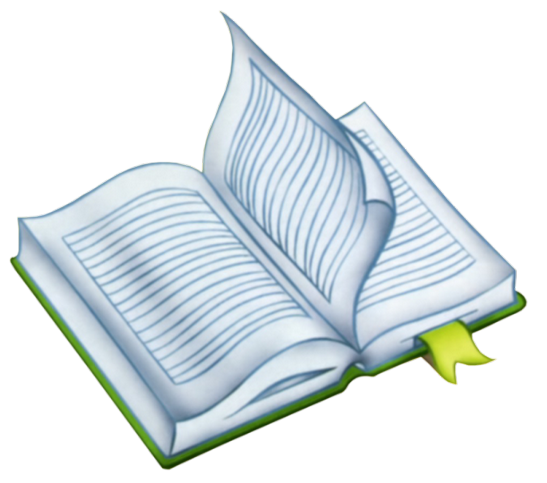 24-23б.1212-11б.622-21б.1110-9б.520-19б.108-7б.418-17б.96-5б.316-15б.84-3б.214-1372-1б.1Тип завданняЗ вибором однієї правильної відповідіЗ вибором однієї правильної відповідіЗ вибором однієї правильної відповідіЗ вибором однієї правильної відповідіЗ вибором однієї правильної відповідіЗ вибором однієї правильної відповідіЗ вибором однієї правильної відповідіЗ вибором однієї правильної відповідіЗ вибором однієї правильної відповідіЗ вибором однієї правильної відповідіЗ вибором однієї правильної відповідіНа встановлення відповідностіНа встановлення відповідностіЗавдання відкритої формиЗавдання відкритої формиЗавдання відкритої формиНомер завдання123456789101112131415      16Правильні відповідіВВВГВБАВААГ1-Г2-А3-В4-Б1-Б  2-Г3-В 4-А                                                                                               Кількість балів111111111114412224-23б.1212-11б.622-21б.1110-9б.520-19б.108-7б.418-17б.96-5б.316-15б.84-3б.214-1372-1б.1Тип завданняЗ вибором однієї правильної відповідіЗ вибором однієї правильної відповідіЗ вибором однієї правильної відповідіЗ вибором однієї правильної відповідіЗ вибором однієї правильної відповідіЗ вибором однієї правильної відповідіЗ вибором однієї правильної відповідіЗ вибором однієї правильної відповідіЗ вибором однієї правильної відповідіЗ вибором однієї правильної відповідіЗ вибором однієї правильної відповідіНа встановлення відповідностіНа встановлення відповідностіЗавдання відкритої формиЗавдання відкритої формиЗавдання відкритої формиНомер завдання12345678910111213141516Правильні відповідіБГВВБАВГВБГ1-В2-Г3-А4-Б1-Г  2-В3-Б 4-А                                                                                               Кількість балів111111111114412224-23б.1212-11б.622-21б.1110-9б.520-19б.108-7б.418-17б.96-5б.316-15б.84-3б.214-1372-1б.1Тип завданняЗ вибором однієї правильної відповідіЗ вибором однієї правильної відповідіЗ вибором однієї правильної відповідіЗ вибором однієї правильної відповідіЗ вибором однієї правильної відповідіЗ вибором однієї правильної відповідіЗ вибором однієї правильної відповідіЗ вибором однієї правильної відповідіЗ вибором однієї правильної відповідіЗ вибором однієї правильної відповідіЗ вибором однієї правильної відповідіНа встановлення відповідностіНа встановлення відповідностіЗавдання відкритої формиЗавдання відкритої формиЗавдання відкритої формиНомер завдання12345678910111213141516Правильні відповідіГАГГВГББАВА1-В2-А3-Г4-Б1-В 2-А3-А 4-Б                                                                                               Кількість балів111111111114412212345678910нняннянняннюнню24-23б.1212-11б.622-21б.1110-9б.520-19б.108-7б.418-17б.96-5б.316-15б.84-3б.214-1372-1б.1Тип завданняЗ вибором однієї правильної відповідіЗ вибором однієї правильної відповідіЗ вибором однієї правильної відповідіЗ вибором однієї правильної відповідіЗ вибором однієї правильної відповідіЗ вибором однієї правильної відповідіЗ вибором однієї правильної відповідіЗ вибором однієї правильної відповідіЗ вибором однієї правильної відповідіЗ вибором однієї правильної відповідіЗ вибором однієї правильної відповідіНа встановлення відповідностіНа встановлення відповідностіЗавдання відкритої формиЗавдання відкритої формиЗавдання відкритої формиНомер завдання12345678910111213141516Правильні відповідіВГВББВВБВВА1-Б2-А3-Б4-В1-Г 2-Б3-В 4-А                                                                                               Кількість балів111111111114412224-23б.1212-11б.622-21б.1110-9б.520-19б.108-7б.418-17б.96-5б.316-15б.84-3б.214-1372-1б.1Тип завданняЗ вибором однієї правильної відповідіЗ вибором однієї правильної відповідіЗ вибором однієї правильної відповідіЗ вибором однієї правильної відповідіЗ вибором однієї правильної відповідіЗ вибором однієї правильної відповідіЗ вибором однієї правильної відповідіЗ вибором однієї правильної відповідіЗ вибором однієї правильної відповідіЗ вибором однієї правильної відповідіЗ вибором однієї правильної відповідіНа встановлення відповідностіНа встановлення відповідностіЗавдання відкритої формиЗавдання відкритої формиЗавдання відкритої формиНомер завдання12345678910111213141516Правильні відповідіВВБББАБВГГГ1-Г2-Б3-А4-В1-Д 2-Б3-В 4-Е                                                                                               Кількість балів1111111111144122